ФЕДЕРАЛЬНАЯ СЛУЖБА ПО ЭКОЛОГИЧЕСКОМУ, ТЕХНОЛОГИЧЕСКОМУ И АТОМНОМУ НАДЗОРУ(РОСТЕХНАДЗОР)КАВКАЗСКОЕ УПРАВЛЕНИЕ ДОЛЖНОСТНОЙ РЕГЛАМЕНТгосударственного гражданского служащего,замещающего должность старшего специалиста 1 разряда межрегионального отдела общепромышленного и горного надзораОбщие положения1.1.	Должность государственной гражданской службы (далее – должность гражданской службы) старшего специалиста 1 разряда межрегионального отдела общепромышленного и горного надзора (далее – отдел) относится к старшей группе должностей гражданской службы категории «обеспечивающие специалисты».Регистрационный номер (код) должности 11-4-4-014.1.2.	Область профессиональной служебной деятельности государственного гражданского служащего (далее – гражданский служащий): регулирование промышленности и энергетики.1.3.	Вид профессиональной служебной деятельности гражданского служащего: -	комплектование и документационное обеспечение отдела;-	регулирование в сфере промышленной безопасности подъемных сооружений и оборудования, работающего под избыточным давлением;-	регулирование в сфере промышленной безопасности горнорудной, угольной и металлургической промышленности;-	регулирование в сфере промышленной безопасности взрывопожароопасных объектов хранения и переработки растительного сырья;-	регулирование в сфере промышленной безопасности предприятий химического и оборонно-промышленного комплекса, транспортирования опасных веществ.1.4.	Назначение и освобождение от должности старшего специалиста 1 разряда Отдела осуществляется руководителем Кавказского управления Федеральной службы по экологическому, технологическому и атомному надзору (далее - Управление).   1.5.	Гражданский служащий, замещающий должность старшего специалиста 1 разряда Отдела, непосредственно подчиняется начальнику Отдела либо лицу, исполняющему его обязанности. Гражданский служащий, замещающий должность старшего специалиста 1 разряда Отдела, также подчиняется заместителю начальника Отдела, заместителю руководителю Управления, руководителю Управления.1.6.	В период временного отсутствия старшего специалиста 1 разряда Отдела исполнение его должностных обязанностей возлагается на государственного инспектора, замещающего должность в Отделе, с функциями по осуществлению аналогичного вида надзора.Квалификационные требованияДля замещения должности старшего специалиста 1 разряда Отдела устанавливаются требования, включающие базовые и профессионально - функциональные квалификационные требования.2.1. Базовые квалификационные требования2.1.1.	Гражданский служащий, замещающий должность старшего специалиста 1 разряда Отдела, должен иметь образование не ниже среднего профессионального. 	2.1.2.	Для должности старшего специалиста 1 разряда Отдела требования к стажу не предъявляются.2.1.3.	Гражданский служащий, замещающий должность старшего специалиста 1 разряда Отдела, должен обладать следующими базовыми знаниями и умениями:1)	знанием государственного языка Российской Федерации (русского языка);2)	знаниями основ: а)	Конституции Российской Федерации,б)	 Федерального закона от 27 мая 2003 г. № 58-ФЗ «О системе государственной службы Российской Федерации»;в)	Федерального закона от 27 июля 2004 г. № 79-ФЗ «О государственной гражданской службе Российской Федерации»;г)	Федерального закона от 25 декабря 2008 г. № 273-ФЗ «О противодействии коррупции»;3)	знаниями и умения в области информационно-коммуникационных технологий, в области документооборота и делопроизводства.2.1.4.	Умения гражданского служащего, замещающего должность старшего специалиста 1 разряда Отдела, включают следующие умения.Общие умения:-	умение мыслить системно (стратегически);-	умение планировать, рационально использовать служебное время и достигать результата;-	коммуникативные умения;-	умение управлять изменениями.2.2. Профессионально-функциональныеквалификационные требования2.2.1.	Гражданский служащий, замещающий должность старшего специалиста 1 разряда Отдела, должен иметь образование не ниже среднего профессионального, направления подготовки «Теплоэнергетика и теплотехника», «Технологические машины и оборудование», «Энергетическое машиностроение», «Прикладная механика», «Автоматизация технологических процессов и производств», «Конструкторско-технологическое обеспечение машиностроительных производств», «Мехатроника и робототехника», «Машиностроение», «Технология транспортных процессов», «Наземные транспортно-технологические комплексы», «Эксплуатация транспортно-технологических машин и комплексов», «Наземные транспортно-технологические средства», «Транспортные средства специального назначения», «Прикладная геология, горное дело, нефтегазовое дело и геодезия», «Технологии материалов», «Материаловедение и технологии материалов», «Управление качеством», «Горное дело», «Прикладная геология», «Физические процессы горного или нефтегазового производства», «Прикладная геодезия», «Металлургия», «Геология», «Картография и геоинформатика», «Геодезия и дистанционное зондирование»,  «Землеустройство и кадастры», «Технология производства и переработки сельскохозяйственной продукции», «Технология лесозаготовительных и деревоперерабатывающих производств», «Проектирование технологических машин и комплексов», «Химия», «Холодильная, криогенная техника и системы жизнеобеспечения», «Химическая технология», «Энерго- и ресурсосберегающие процессы в химической технологии, нефтехимии и биотехнологии», «Боеприпасы и взрыватели», «Подвижной состав железных дорог», «Эксплуатация железных дорог», «Проектирование производства и эксплуатация ракет и ракетно-космических комплексов» или иные специальности и направления подготовки, содержащиеся в ранее применяемых перечнях специальностей и направлений подготовки, для которых законодательством об образовании Российской Федерации установлено соответствие указанным специальностям и направлениям подготовки или иные специальности и направления подготовки, содержащиеся в ранее применяемых перечнях специальностей и направлений подготовки, для которых законодательством об образовании Российской Федерации установлено соответствие указанным специальностям и направлениям подготовки.2.2.2.	Гражданский служащий, замещающий должность старшего специалиста 1 разряда Отдела, должен обладать следующими профессиональными знаниями в сфере законодательства Российской Федерации:Гражданский кодекс Российской Федерации от 30 ноября 1994 г. № 51-ФЗ (часть 1 и 2);Кодекс Российской Федерации об административных правонарушениях от 30 декабря 2001 г. № 195-ФЗ (глава 9);Градостроительный кодекс Российской Федерации от 29 декабря 2004 г. № 190-ФЗ;Закон Российской Федерации от 21 февраля 1992 г. № 2395-1 «О недрах»;Федеральный закон от 21 июля 1993 г. № 5485-1  «О государственной тайне»;Федеральный закон от 21 декабря 1994 г. № 69-ФЗ «О пожарной безопасности»;Федеральный закон от 21 декабря 1994 г. № 68-ФЗ «О защите населения и территорий от чрезвычайных ситуаций природного и техногенного характера»;Федеральный закон от 22 августа 1995 г. № 151-ФЗ «Об аварийно-спасательных службах и статусе спасателей»;Федеральный закон от 30 ноября 1995 г. № 187-ФЗ «О континентальном шельфе Российской Федерации»; Федеральный закон от 21 июля 1997 г. № 116-ФЗ «О промышленной безопасности опасных производственных объектов»;Федеральный закон от 3 июля 1998 г. № 155-ФЗ«О внутренних морских водах, территориальном море и прилежащей зоне Российской Федерации»;Федеральный закон от 6 октября 1999 г. № 184-ФЗ «Об общих принципах организации законодательных (представительных) и исполнительных органов государственной власти субъектов Российской Федерации» (в части структуры законодательных (представительных) и исполнительных органов государственной власти субъектов Российской Федерации);Федеральный закон от 27 декабря 2002 г. № 184-ФЗ «О техническом регулировании»;Федеральный закон от 2 мая 2006 г. № 59-ФЗ «О порядке  рассмотрения обращений граждан Российской Федерации»;Федеральный закон от 2 марта 2007 г. № 25-ФЗ «О муниципальной службе в Российской Федерации» (в части взаимосвязи муниципальной службы и государственной гражданской службы);Федеральный закон от 6 марта 2006 г. № 35-ФЗ «О противодействии терроризму»;Федеральный закон от 22 июля 2008 г. № 123-ФЗ «Технический регламент о требованиях пожарной безопасности»;Федеральный закон от 26 декабря 2008 г. № 294-ФЗ «О защите прав юридических лиц и индивидуальных предпринимателей при осуществлении государственного контроля (надзора) и муниципального контроля»;Федеральный закон от 30 декабря  2009 г. № 384-ФЗ «Технический регламент о безопасности зданий и сооружений»;Федеральный закон от 27 июля 2010 г. № 210-ФЗ «Об организации предоставления государственных и муниципальных услуг»;Федеральный закон от 27 июля 2010 г. № 225-ФЗ «Об обязательном страховании гражданской ответственности владельца опасного объекта за причинение вреда в случае аварии на опасном объекте»;Федеральный закон от 4 мая 2011 г. № 99-ФЗ «О лицензировании отдельных видов деятельности»;постановление Правительства Российской Федерации от 24 ноября 1998 г. № 1371 «О регистрации объектов в государственном реестре опасных производственных объектов»;постановление Правительства Российской Федерации от 10 марта 1999 г. № 263 «Об организации и осуществлении производственного контроля за соблюдением требований промышленной  Российской Федерации»;постановление Правительства Российской Федерации от 30 декабря 2003 г. № 794 «О единой государственной системе предупреждения и ликвидации чрезвычайных ситуаций»;постановление Правительства Российской Федерации от 30 июля 2004 г. № 401 «Положение о Федеральной службе по экологическому, технологическому и атомному надзору»;постановление Правительства Российской Федерации от 1 февраля 2006 г. № 54 «О государственном строительном надзоре в Российской Федерации»;постановление Правительства Российской Федерации  от 05 мая 2012 г. № 455 «О режиме постоянного государственного надзора на опасных производственных объектах и гидротехнических сооружениях»;постановление Правительства Российской Федерации от 04 июля  2012 г. № 682 «О лицензировании деятельности по проведению экспертизы промышленной безопасности»;постановление Правительства Российской Федерации от 15 ноября 2012 г. № 1170 «Об утверждении Положения о федеральном государственном надзоре в области промышленной безопасности»;постановление Правительства Российской Федерации от 17 декабря 2012 г. № 1318 «О порядке проведения федеральными органами исполнительной власти оценки регулирующего воздействия проектов нормативных правовых актов, проектов поправок к проектам федеральных законов и проектов решений Совета Евразийской экономической комиссии, а также о внесении изменений в некоторые акты Правительства Российской Федерации»;постановление Правительства Российской Федерации от 10 июня 2013 г. № 492 «О лицензировании эксплуатации взрывопожароопасных и химически опасных производственных объектов I, II и III классов опасности»;постановление Правительства Российской Федерации от 25 декабря 2013 г. № 1244 «Об антитеррористической защищенности объектов (территорий)»;постановление Правительства Российской Федерации от  3 ноября 2011 г. № 916 «Об утверждении Правил обязательного страхования гражданской ответственности владельца опасного объекта за причинение вреда в результате аварии на опасном объекте»;постановление Правительства Российской Федерации от 23 августа 2014 г. № 848 «Об утверждении Правил проведения технического расследования причин аварий на опасных объектах – лифтах, подъемных платформах для инвалидов, эскалаторах (за исключением эскалаторов в метрополитенах)»;решение Комиссии Таможенного союза от 18 октября 2011 г. № 823 «Технический регламент Таможенного союза «О безопасности машин и оборудования» (ТР ТС 010/2011);решение Комиссии Таможенного союза от 18 октября 2011 г. № 824 «Технический регламент Таможенного союза «Безопасность лифтов» (ТР ТС 011/2011);решение Комиссии Таможенного союза от 18 октября 2011 г. № 825 «Технический регламент Таможенного союза «О безопасности оборудования для работы во взрывоопасных средах» (ТР ТС 012/2011);решение Комиссии Таможенного союза от 9 декабря 2011 г. № 875 «Технический регламент Таможенного союза «О безопасности аппаратов, работающих на газообразном топливе» (ТР ТС 016/2011);решение Совета Евразийской экономической комиссии от 2 июля 2013  г. № 41 «Технический регламент Таможенного союза «О безопасности оборудования, работающего под избыточным давлением» (ТР ТС 032/2013);Федеральный закон от 20 июня 1996 г. № 81-ФЗ  «О государственном регулировании в области добычи и использования угля, об особенностях социальной защиты работников организаций угольной промышленности»;постановление Правительства Российской Федерации  от 25 декабря 1998 г. 
№ 1540 «О применении технических устройств на опасных производственных объектах»; постановление Правительства Российской Федерации от 02 февраля 2010 г. 
№ 39 «Об утверждении Положения о государственном надзоре за безопасным ведением работ, связанных с пользованием недрами, и о внесении изменений в Положение о государственном контроле за геологическим изучением, рациональным использованием и охраной недр»;постановление Правительства Российской Федерации  от 03 марта 2010 г. 
№ 118 «Об утверждении Положения о подготовке, согласовании и утверждении технических проектов разработки месторождений полезных ископаемых и иной проектной документации на выполнение работ, связанных с пользованием участками недр, по видам полезных ископаемых и видам пользования недрами»;постановление Правительства Российской Федерации от 28 марта 2012 г. 
№ 257 «О лицензировании производства маркшейдерских работ»;постановление Правительства Российской Федерации от 03 мая 2012 г. № 429 «Об утверждении Положения об установлении и изменении границ участков недр, предоставленных в пользование»;Указания по проектированию аспирационных установок предприятий по хранению и переработке зерна и предприятий хлебопекарной промышленности (приказ Минсельхозпрода России от 26 марта 1998 г. № 169);постановление Госгортехнадзора России от 14 августа 2000 года № 46 «Об утверждении Методических рекомендаций по классификации аварий и инцидентов на взрывоопасных объектах хранения и переработки зерна (РД 14-377-00)»;постановление Госгортехнадзора России от 5 июня 2003 года № 53 «Об утверждении «Инструкции по проектированию, установке и эксплуатации взрыворазрядных устройств на оборудовании опасных производственных объектов по хранению, переработке и использованию сырья в агропромышленном комплексе (РД 14-568-03)»;постановление Госгортехнадзора Российской Федерации от 05 июня 2003 № 55 «Об утверждении «Инструкции по составлению технического паспорта взрывобезопасности опасного производственного объекта по хранению, переработке и использованию сырья в агропромышленном комплексе (РД 14-569-03);постановление Госгортехнадзора Российской Федерации от 19 июня 2003 № 96 «Об утверждении Инструкция по составлению планов ликвидации аварий и защиты персонала на взрывопожароопасных производственных объектах хранения, переработки и использования растительного сырья (РД 14-617-03); Федеральные нормы и правила в области промышленной безопасности «Правила безопасности взрывопожароопасных производственных объектов хранения и переработки растительного сырья» (приказ Ростехнадзора от  21 ноября 2013 г. № 560);Федеральные нормы и правила в области промышленной безопасности «Требования к разработке технического паспорта взрывобезопасности взрывопожароопасных производственных объектов хранения и переработки растительного сырья» (приказ Ростехнадзора от  31 декабря 2014 г. № 632).постановление Правительства Российской Федерации от 11 мая 1999 г. № 52 «Правила представления декларации промышленной безопасности опасных производственных объектов»;постановление Правительства России от 10 сентября 2009 г. № 720 «Об утверждении технического регламента о безопасности колесных транспортных средств»;постановление Правительства Российской Федерации от 15 июля 2010 г. № 524 «Об утверждении технического регламента о безопасности железнодорожного подвижного состава»;постановление Правительства Российской Федерации от 15 июля 2010 г. № 525 «Об утверждении технического регламента о безопасности инфраструктуры железнодорожного транспорта»;постановление Правительства Российской Федерации от 15 июля 2010 г. № 533 «Об утверждении технического регламента о безопасности высокоскоростного железнодорожного транспорта»;постановление Правительства Российской Федерации от 15 апреля 2011 г. 
№ 272 «Правила перевозок грузов автомобильным транспортом»;постановление Госгортехнадзора Российской Федерации от 30 декабря 2002 г. № 72 «Правила промышленной безопасности в производстве растительных масел методом прессования и экстракции»;постановление Госгортехнадзора России от 05 июня 2003 г. № 62 «Правила безопасности для наземных складов жидкого аммиака»;постановление Госгортехнадзора России от 09 июня 2003 г. № 79 «Правила безопасности аммиачных холодильных установок»;постановление Госгортехнадзора России от 21 мая 2003 года № 34 «Правила безопасности при эксплуатации железнодорожных вагонов-цистерн для перевозки жидкого аммиака (ПБ 03-557-03)»;иные правовые акты, знание которых необходимо для надлежащего исполнения гражданским служащим должностных обязанностей.постановление Правительства Российской Федерации от 15 июня 2009 №477 «Об утверждении правил делопроизводства в федеральных органах исполнительной власти»;иные правовые акты, знание которых необходимо для надлежащего исполнения гражданским служащим должностных обязанностей.2.2.3.	Иные профессиональные знания: порядок оформления и регистрации документов;общие требования промышленной безопасности в отношении опасных производственных объектов по видам деятельности;основные положения безопасности ведения работ при пользовании недрами;порядок организации соответствующих контрольно-надзорных мероприятий и оформления результатов контрольно-надзорной деятельности; порядок подготовки материалов и рассмотрения дел об административных правонарушениях в сфере промышленной безопасности;порядок привлечения к административной ответственности за нарушение требований промышленной безопасности на подведомственных опасных производственных объектах;порядок проведения расследований несчастных случаев и аварий на опасных производственных объектах; порядок лицензирования эксплуатации взрывопожароопасных и химически опасных производственных объектов I, II и III классов опасности;порядок лицензирования деятельности по проведению экспертизы промышленной безопасности;порядок выдачи разрешений на права ведения работ в области промышленной безопасности и эксплуатации гидротехнических сооружений;порядок регистрации  опасных производственных объектов;требования промышленной безопасности в отношении опасных производственных объектов, на которых используются оборудование и технические устройства, работающие под избыточным давлением более 0,07 мпа или при температуре нагрева воды более 115 градусов цельсия;виды пользования недрами и требования к безопасному ведению горных работ;основные требования по рациональному использованию и охране недр;ограничения пользования недрами и основания для прекращения права пользования недрами;техника и технология безопасного ведения горных и взрывных работ, обогащения полезных ископаемых и металлургического производства;общие понятия отраслевой специфики, имеющихся опасных и вредных производственных факторах, а также особенностях развития пылевоздушных (пылегазовоздушных) взрывов;факторы риска, источники опасности, влияющие на техническое состояние и обеспечение безопасной эксплуатации объектов хранения и переработки растительного сырья, а также условия возникновения аварий на этих объектах и их сценарии;требования безопасности при эксплуатации опасных производственных объектов хранения и переработки растительного сырья;понятие отраслевой специфики, имеющие опасные и вредные производственные факторы объектов химического комплекса и транспортирования опасных веществ;требования по обеспечению промышленной безопасности  опасных производственных объектов химического комплекса с учетом транспортирования опасных веществ;факторы, влияющие на техническое состояние и обеспечение безопасного обслуживания технологического и транспортного оборудования;понятие отраслевой специфики, имеющей опасные и вредные производственные факторы объектов оборонно-промышленного комплекса;требования по обеспечению промышленной безопасности опасных производственных объектов оборонно-промышленного комплекса.2.2.4.	Гражданский служащий, замещающий должность старшего специалиста 1 разряда Отдела, должен обладать следующими профессиональными умениями: работы с внутренними и периферийными устройствами компьютера;делового письма;работы с информационно-телекоммуникационными сетями, в том числе сетью Интернет, управления электронной почтой;работы с электронными таблицами и базами данных;анализировать причины возникновения инцидента на опасном производственном объекте, принимать меры по устранению указанных причин и профилактике подобных инцидентов;анализировать и прогнозировать риски аварий на опасных производственных объектах и связанных с такими авариями угроз;организовывать и проводить плановые и внеплановые контрольно-надзорные мероприятия в отношении юридических лиц и индивидуальных предпринимателей, и оформлять результаты контрольно-надзорной деятельности; подготавливать и рассматривать материалы дел об административных правонарушениях и применять меры административного воздействия;проводить расследования причин аварий, несчастных случаев и оформлять результаты расследования причин аварий и несчастных случаев на опасных производственных объектах;анализ и рассмотрение результатов нарушений требований технических регламентов, иных нормативных правовых актов в сфере промышленной безопасности подъемных сооружений и оборудования, работающего под избыточным давлением; рассмотрение заявительных документов соискателя лицензии на предмет соблюдения лицензионных требований и подготавливать заключение по представленным документам;выявление  нарушений федеральных норм и правил в области безопасного ведения работ, связанных с пользованием недрами;проведение проверок правильности регистрации опасных производственных объектов по признакам опасности: ведение горных работ, обращение взрывчатых материалов, получение, транспортирование, использование расплавов черных и цветных металлов и сплавов на основе этих расплавов;рассмотрение результатов анализа нарушений нормативных правовых актов, федеральных норм и правил в области хранения  и переработки растительного сырья;рассмотрение заявительных документов соискателя лицензии, лицензиата на предмет соблюдения лицензионных требований;анализ и рассмотрение результатов нарушений федеральных норм и правил в области промышленной безопасности объектов химического и оборонно-промышленного комплекса.2.2.5.	Гражданский служащий, замещающий должность старшего специалиста 1 разряда Отдела, должен обладать следующими функциональными знаниями:принципы, методы, технологии и механизмы осуществления контроля (надзора);виды, назначение и технологии организации проверочных процедур;понятие единого реестра проверок, процедура его формирования;институт предварительной проверки жалобы и иной информации, поступившей в контрольно-надзорный орган;процедура организации проверки: порядок, этапы, инструменты проведения;ограничения при проведении проверочных процедур;меры, принимаемые по результатам проверки;плановые осмотры;основания проведения и особенности внеплановых проверок.основы управления и организации труда;нормы делового общения;аппаратное и программное обеспечение.2.2.6. Гражданский служащий, замещающий должность старшего специалиста 1 разряда Отдела, должен обладать следующими функциональными умениями:  проведение плановых и внеплановых документарных (камеральных) проверок (обследований);проведение плановых и внеплановых выездных проверок;формирование и ведение реестров для обеспечения контрольно-надзорных полномочий;осуществление контроля исполнения предписаний, решений и других распорядительных документов;выявлять и разрешать проблемные ситуации, приводящие к конфликту интересов3. Должностные обязанности3.1.	Старший специалист 1 разряда Отдела в соответствии со статьей 15 Федерального закона от 27 июля 2004 года № 79-ФЗ «О государственной гражданской службе Российской Федерации» (далее - Федеральный закон № 79-ФЗ) обязан:соблюдать Конституцию Российской Федерации, федеральные конституционные законы, федеральные законы, иные нормативные правовые акты Российской Федерации, конституции (уставы), законы и иные нормативные правовые акты субъектов Российской Федерации и обеспечивать их исполнение;исполнять должностные обязанности в соответствии с должностным регламентом;исполнять поручения соответствующих руководителей, данные в пределах их полномочий, установленных законодательством Российской Федерации;соблюдать при исполнении должностных обязанностей права и законные интересы граждан и организаций;соблюдать служебный распорядок Управления;6)	поддерживать уровень квалификации, необходимый для надлежащего
исполнения должностных обязанностей;не разглашать сведения, составляющие государственную и иную охраняемую федеральным законом тайну, а также сведения, ставшие ему известными в связи с исполнением должностных обязанностей, в том числе сведения, касающиеся частной жизни и здоровья граждан или затрагивающие их честь и достоинство;беречь государственное имущество, в том числе предоставленное ему для исполнения должностных обязанностей;представлять в установленном порядке предусмотренные федеральным законом сведения о себе и членах своей семьи;сообщать о выходе из гражданства Российской Федерации или о приобретении гражданства другого государства в день выхода из гражданства Российской Федерации или в день приобретения гражданства другого государства;соблюдать ограничения, выполнять обязательства и требования к служебному поведению, не нарушать запреты, установленные Федеральным законом № 79-ФЗ и другими федеральными законами;сообщать руководителю Управления о личной заинтересованности при исполнении должностных обязанностей, которая может привести к конфликту интересов, принимать меры по предотвращению такого конфликта.Соблюдать общие принципы служебного поведения государственных гражданских служащих, утвержденные Указом Президента Российской Федерации от 12 августа 2002 года № 885 «Об утверждении общих принципов служебного поведения государственных служащих».Участвовать в разработке технического, экономического, организационного и правового механизмов реализации государственной политики в установленной сфере деятельности.По поручению руководства Управления отстаивать позиции, защищать права и законные интересы Ростехнадзора в отношениях с другими органами государственной власти, в том числе в судебных инстанциях, правоохранительных и контрольных органах, а также в коллегиальных органах, к работе которых привлечен территориальный орган Ростехнадзора.Рассматривать устные или письменные обращения граждан и юридических лиц в соответствии с компетенцией Отдела.Старший специалист 1 разряда Отдела в соответствии с задачами и функциями отдела исполняет следующие должностные обязанности:1)	ведет делопроизводство, выполняет различные операции с применением компьютерной техники, подготавливает документы и материалы, необходимые для работы Отдела;2)	следит за своевременным рассмотрением, представлением и ознакомлением сотрудниками Отдела документов, поступивших на исполнение;3)	по поручению начальника Отдела, принимает участие в составлении писем, запросов и других документов;4)	готовит информацию об исполнении сотрудниками Отдела изданных приказов и распоряжений, информирует начальника Отдела о соблюдении сроков выполнения указаний и поручений;5)	обрабатывает информацию о проведенных проверках сотрудниками Отдела и представлять ее начальнику Отдела;6)	участвует в подготовке материалов, касающихся состояния промышленной безопасности, защиты населения, территорий, окружающей среды и обеспечения  безопасности поднадзорных объектов для включения в планы работ Отдела;7)	исполняет решения оперативных совещаний, протоколов оперативных совещаний и приказов, относящихся к сфере деятельности Отдела;8)	участвует в подготовке ежеквартальных, полугодовых и годовых
и иных отчетов Отдела;9)	выполняет машинописные работы с рукописных, машинописных и печатных оригиналов на компьютерной технике по поручению начальника Отдела;10)	по поручению начальника Отдела, принимает участие в проведении мероприятий государственного контроля (надзора) по соблюдению поднадзорными организациями, учреждениями и индивидуальными предпринимателями требований промышленной безопасности, а также требований в области безопасного ведения работ, связанных с пользованием недрами;11)	осуществлять иные функции, определяемые начальником Отдела.4. ПраваСтарший специалист 1 разряда Отдела имеет право на:4.1.	Обеспечение надлежащих организационно-технических условий,
необходимых для исполнения должностных обязанностей.4.2.	Ознакомление с должностным регламентом и иными документами,
определяющими его права и обязанности по замещаемой должности
гражданской службы, критериями оценки эффективности исполнения
должностных обязанностей, показателями результативности профессиональной
служебной деятельности и условиями должностного роста.4.3.	Отдых, обеспечиваемый установлением нормальной
продолжительности служебного времени, предоставлением выходных дней и
нерабочих праздничных дней, а также оплачиваемых основного и
дополнительных отпусков.Оплату труда и другие выплаты в соответствии с Федеральным законом № 79-ФЗ, иными нормативными правовыми актами Российской Федерации и со служебным контрактом.Получение в установленном порядке информации и материалов, необходимых для исполнения должностных обязанностей, а также на внесение предложений о совершенствовании деятельности Управления.Доступ в установленном порядке к сведениям, составляющим государственную тайну, если исполнение должностных обязанностей связано с использованием таких сведений.Доступ в установленном порядке в связи с исполнением должностных обязанностей в государственные органы, органы местного самоуправления, общественные объединения и иные организации.4.8.	Ознакомление с отзывами о его профессиональной служебной
деятельности и другими документами до внесения их в его личное дело,
материалами личного дела, а также на приобщение к личному делу его
письменных объяснений и других документов и материалов.4.9.	Защиту сведений о гражданском служащем.4.10.	Должностной рост на конкурсной основе.4.11.	Профессиональную переподготовку, повышение квалификации,
стажировку в порядке, установленном Федеральным законом № 79-ФЗ и
другими федеральными законами.4.12.		Членство в профессиональном союзе.4.13.	Рассмотрение индивидуальных служебных споров в соответствии с Федеральным законом № 79-ФЗ и другими федеральными законами.4.14.		Проведение по его заявлению служебной проверки.Защиту своих прав и законных интересов на гражданской службе, включая обжалования в суд их нарушения.Медицинское страхование в соответствии с Федеральным законом №79-ФЗ.Государственную защиту своих жизни и здоровья, жизни и здоровья членов своей семьи, а также принадлежащего ему имущества.Государственное пенсионное обеспечение в соответствии с законодательством Российской Федерации.4.19.		Принятие решений в соответствии с должностными обязанностями,4.20.	Взаимодействие с другими структурными подразделениями
Управления по поручению начальника Отдела Управления по вопросам,
входящим в компетенцию Отдела.4.21.	Использование иных прав и осуществление иных полномочий, предоставленных действующим законодательством Российской Федерации, приказами Управления и служебным контрактом.5. ОтветственностьСтарший специалист 1 разряда Отдела Управления несет ответственность в пределах, определенных действующим законодательством Российской Федерации:5.1.	За неисполнение или ненадлежащее исполнение возложенных на него
обязанностей. Гражданский служащий не вправе исполнять данное ему
неправомерное поручение. При получении от соответствующего руководителя
поручения, являющегося, по мнению гражданского служащего,
неправомерным, гражданский служащий должен представить в письменной
форме обоснование неправомерности данного поручения с указанием
положений законодательства Российской Федерации, которые могут быть
нарушены при исполнении данного поручения, и получить от руководителя
подтверждения этого поручения в письменной форме. В случае подтверждения
руководителем данного поручения в письменной форме гражданский
служащий обязан отказаться от его исполнения.В случае исполнения гражданским служащим неправомерного поручения гражданский служащий и давший это поручение руководитель несут дисциплинарную, гражданско-правовую, административную или уголовную ответственность в соответствии с федеральными законами.5.2.	За не сохранение государственной тайны, а также разглашение
сведений, ставших ему известными в связи с исполнением должностных
обязанностей.5.3.	За действие или бездействие, ведущее к нарушению прав и законных
интересов граждан, организаций.5.4.	За причинение материального, имущественного ущерба.5.5.	За несвоевременное выполнение заданий, приказов, распоряжений и
поручений вышестоящих в порядке подчиненности руководителей, за
исключением незаконных.5.6.	За несвоевременное рассмотрение в пределах своей компетенции
обращений граждан и общественных объединений, а также учреждений и
организаций, государственных органов и органов местного самоуправления.5.7.	За совершение действий, затрудняющих работу органов
государственной власти, а также приводящих к подрыву авторитета
государственных гражданских служащих.5.8.	За несоблюдение Кодекса этики и служебного поведения
государственных служащих.5.9.	За нарушение положений настоящего должностного регламента.6. Перечень вопросов, по которым государственный гражданский служащий вправе или обязан самостоятельно принимать определенные решения6.1.	При исполнении служебных обязанностей старший специалист 1 разряда Отдела Управления вправе самостоятельно принимать решения по вопросам:-  подготовки и хранения в архиве Управления законченных делопроизводством дел.6.2.	При исполнении служебных обязанностей старший специалист 1 разряда Отдела Управления обязан самостоятельно принимать решения по вопросам:-  контроля за сроками исполнения документов. 7. Перечень вопросов, по которым гражданский служащий вправе или обязан участвовать при подготовке проектов правовых актов и (или) проектов управленческих и иных решений7.1.	Старший специалист 1 разряда Отдела Управления в соответствии со своей компетенцией вправе участвовать в подготовке (обсуждении) следующих проектов:- проекты ответов по результатам рассмотрения обращений (запросов) Ростехнадзора и иных федеральных органов исполнительной власти, государственных органов местного самоуправления, общественных объединений, предприятий, учреждений, организаций, индивидуальных предпринимателей и граждан, в пределах своей компетенции;- положений и инструкций, касающихся работы Отдела.7.2.	Старший специалист 1 разряда Отдела Управления в соответствии со своей компетенцией обязан участвовать в подготовке (обсуждении) следующих проектов:- отчеты о работе Отдела Управления.8. Сроки и процедуры подготовки, рассмотрения проектов управленческих и иных решений, порядок согласования и принятия данных решенийВ соответствии со своими должностными обязанностями старший специалист 1 разряда Отдела Управления принимает решения в сроки, установленные законодательными и иными нормативными правовыми актами Российской Федерации.9. Порядок служебного взаимодействия гражданского служащего в связи с исполнением им должностных обязанностей с гражданскими служащими того же государственного органа, гражданскими служащими иных государственных органов, другими гражданами, а также с организациямиВзаимодействие старшего специалиста 1 разряда Отдела Управления с государственными служащими Ростехнадзора, государственными служащими иных государственных органов, а также с другими гражданами и организациями строится в рамках деловых отношений на основе общих принципов служебного поведения гражданских служащих, утвержденных Указом Президента № 885 и требований к служебному поведению, установленных статьей 18 Федерального закона № 79-ФЗ, а также в соответствии с иными нормативными правовыми актами Российской Федерации.10.	Перечень государственных услуг, оказываемых гражданам и организациям в соответствии с административными регламентами РостехнадзораСтарший специалист 1 разряда Отдела Управления не оказывает государственные услуги.11.	Показатели эффективности и результативности
профессиональной служебной деятельностиЭффективность профессиональной служебной деятельности старшего специалиста 1 разряда оценивается по следующим показателям:выполняемому объему работы и интенсивности труда, способности сохранять высокую работоспособность в экстремальных условиях, соблюдению служебной дисциплины;своевременности и оперативности выполнения поручений, рассмотрений обращений граждан и юридических лиц, соотношение количества своевременно выполненных к общему количеству индивидуальных поручений;качеству выполненной работы (подготовке документов в соответствии с установленными требованиями, полному и логичному изложению материала, юридически грамотному составлению документа, отсутствию стилистических и грамматических ошибок);профессиональной компетентности (знанию законодательных, нормативных правовых актов, широте профессионального кругозора, умению работать с документами);способности четко организовывать и планировать выполнение порученных заданий, умению рационально использовать рабочее время, расставлять приоритеты;творческому подходу к решению поставленных задач, активности и инициативе в освоении новых компьютерных и информационных технологий, способности быстро адаптироваться к новым условиям и требованиям, самостоятельности выполнения служебных обязанностей;оперативность принятия решений, направленных на эффективную реализацию задач, возложенных на старшего специалиста 1 разряда Отдела Управления;выполнение в полном объеме и в установленные сроки указаний и распоряжений вышестоящих руководителей.Составил:Начальник Отдела									Э.Н.Цейтлин Согласовано:Заместитель руководителя 								М.С.Рубан Начальник отдела кадров и спецработы 						З.Р.Деккушева Начальник отдела правового обеспечения 	Ю.В.Иванов Лист ознакомленияс должностным регламентомстаршего специалиста 1 разряда межрегионального отдела общепромышленного и горного надзора Кавказского управления Федеральной службы по экологическому, технологическому и атомному надзоруУТВЕРЖДАЮРуководитель Кавказского управления Федеральной службы по экологическому, технологическому и атомному надзору_______________________ Х.С. Алхасов«_____» ___________________ 2017 г.Фамилия, имя, отчествоДата и роспись в ознакомленииДомницкая Вера Владимировна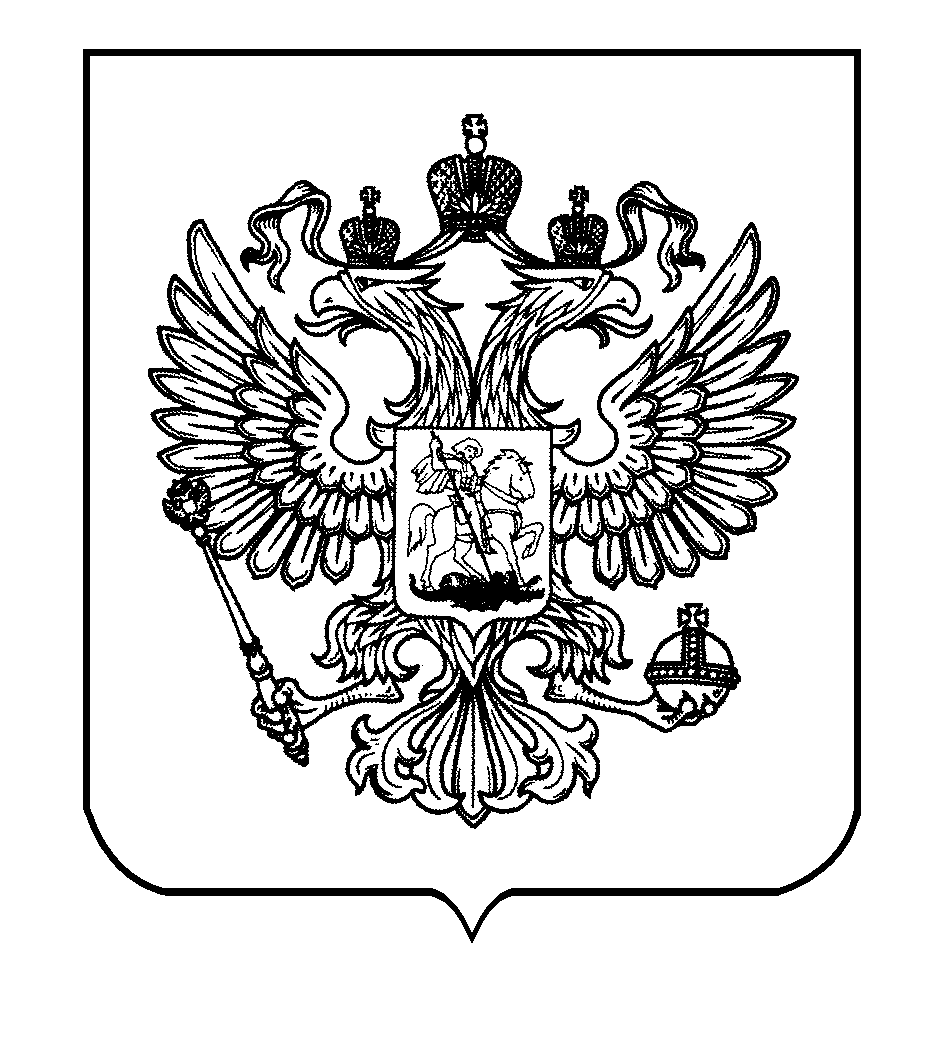 